April 25, 2018                                                                                               Docket No. A-2012-2292927									Utility Code: 1714355KYLE FLANAGAN  ENERGY CORPORATION OF AMERICA500 CORPORATE LANDINGCHARLESTON WV 25311	RE: Act 127 Registration Pipeline Ownership ChangeDear Mr. Flanagan:This letter serves to acknowledge your notification on March 21, 2018, to the Commission of the sale of Energy Corporation of America’s oil and natural gas assets to Greylock Midstream, LLC and Greylock Production, LLC at Docket Nos. A-2018-3000726 and A-2018-3000657 respectively.  As you state, Energy Corporation of America no longer owns the pipeline assets associated with Docket No. A-2012-2292927 as defined in the Gas and Hazardous Liquids Pipeline Act, Act 127 of 2011.  The Commission will remove Energy Corporation of America from its Registry.The Commission reminds if Energy Corporation of America were to acquire any jurisdictional assets in the future, it must file an Initial Registration Form with the Commission in order to comply with the mandates of Act 127.Please direct any questions to Lee Yalcin, Financial Analyst, Technical Utility Services at email lyalcin@pa.gov (preferred) or (717) 787-6723.						Sincerely,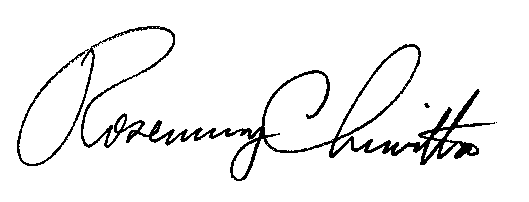 	Rosemary Chiavetta	SecretaryCc: Melissa Reside, Sec Bureau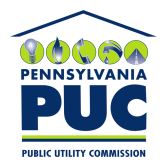 COMMONWEALTH OF PENNSYLVANIAPENNSYLVANIA PUBLIC UTILITY COMMISSION400 NORTH STREET, HARRISBURG, PA 17120IN REPLY PLEASE REFER TO OUR FILE